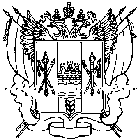 РОСТОВСКОЙ ОБЛАСТИРЕМОНТНЕНСКОГО РАЙОНААДМИНИСТРАЦИЯ КИЕВСКОГО СЕЛЬСКОГО ПОСЕЛЕНИЯПОСТАНОВЛЕНИЕ1 октября 2013 года	                    №  96                                                   с. КиевкаОб утверждении муниципальной программы Киевского сельского поселения 
«Обеспечение общественного порядка и противодействие преступности»В соответствии с постановлением Администрации Киевского  сельского поселения от 30.09.2013 года  № 88 «Об утверждении порядка разработки, реализации и оценки эффективности муниципальных программ Киевского  сельского поселения Ремонтненского района», с постановлением от 30.09.2013г.№ 90 «Об утверждении Методических рекомендаций по разработке и реализации муниципальных программ Киевского  сельского поселения Ремонтненского района», с постановлением от 30.09.2013г. № 89 «Об утверждении Перечня муниципальных программ Киевского  сельского поселения Ремонтненского района».                                       ПОСТАНОВЛЯЮ:1. Утвердить муниципальную программу Киевского сельского поселения «Обеспечение общественного порядка и противодействие преступности» согласно приложению № 1.2.Признать утратившими силу с 1 января 2014 года правовые акты Администрации Киевского сельского поселения по Перечню согласно приложению № 2 за исключением правоотношений, возникающих в связи с подготовкой, согласованием и утверждением отчетов о реализации муниципальных долгосрочных целевых программ за соответствующий период их действия.3. Настоящее постановление подлежит официальному обнародованию.          4. Контроль за выполнением постановления оставляю за собой.Глава Киевского сельского поселения                               Г.Г.Головченко	 постановление вносит специалист по правовой и кадровой работеЕ.П.Ефименко Приложение № 1               к постановлению                                                                                              Администрации                        Киевского                                                                                                  сельского поселения от 01.10.2013 года № 96ПАСПОРТмуниципальной программы Киевского сельского поселения«Обеспечение общественного порядка и противодействие преступности»Раздел 1. Общая характеристика сферы реализации муниципальной программы «Обеспечение общественного порядка и противодействие преступности»Анализ текущего состояния сферы реализации муниципальной программы Киевского сельского поселения «Обеспечение общественного порядка и противодействие преступности» (далее – муниципальная программа) фиксирует, что в Киевском сельском поселении ведется целенаправленная работа по повышению безопасности граждан.  Значительные усилия предпринимаются по снижению уровня преступности, предупреждению террористической деятельности, проявлений различных форм экстремизма, социальных конфликтов и других правонарушений. В охране общественного порядка принимают участие добровольная народная дружина численностью 15 человек. Также анализ показывает, что результаты противодействия коррупции не соответствуют ее масштабам. При этом социологические опросы говорят о том, что результаты противодействия коррупции становятся все более заметными населению.По итогам социологических исследований, проведенных в 2012 году в Киевском сельском поселении, лидирующими сферами коррупционных отношений, по мнению опрошенных, являются здравоохранение, образовательные организации, учреждения. Анализ исследования показал, что основными причинами сложившийся коррупционной системы являются:низкий нравственный уровень работников, оказывающих те или иные услуги населению;недостаточность наказаний за взяточничество;низкий уровень правовой культуры и законопослушности должностных лиц;несовершенство законодательной базы;возможность неоднозначного толкования законов;низкий уровень доходов работников,  оказывающих те или иные услуги населению.На территории Киевского сельского поселения зарегистрированы  уроженцы северо-кавказских национальностей, 151 человек. Наиболее остро встает проблема обеспечения антитеррористической защищенности объектов социальной сферы. Уровень материально-технического оснащения образовательных организаций, учреждений, культуры и здравоохранения характеризуется достаточно высокой степенью уязвимости в диверсионно-террористическом отношении.Проблема незаконного оборота и злоупотребления наркотическими средствами и психотропными веществами (далее – наркотики) характеризуется сохраняющейся в настоящее время масштабностью и остротой распространения наркомании в Ростовской области. Работа по противодействию злоупотреблению наркотиками и их незаконному обороту строится по двум основным направлениям:сокращение предложения наркотиков путем целенаправленного пресечения их нелегального оборота, снижения доступности для населения в целях немедицинского потребления;сокращение спроса на наркотики путем совершенствования системы профилактической, лечебной и реабилитационной работы.Реализация антинаркотических мероприятий способствовала в целом активизации работы по профилактике наркомании. Проведенное по итогам 
2012 года социологическое исследование среди учащихся 10-х – 11-х классов показало, что по сравнению с результатами исследования, проведенного в 2011 году, общий уровень потребления наркотиков среди несовершеннолетних понизился.Отмечена тенденция снижения употребления алкоголя. Невыполнение или неэффективное выполнение муниципальной программы возможно в случае появлении внешних рисков.Основными внешними рисками являются: издание новых нормативных правовых актов, организационные (изменение структуры и задач органов исполнительной власти и территориальных органов федеральных органов исполнительной власти, участвующих в реализации программных мероприятий, изменение нормативно-правовой базы), финансово-экономические и ресурсные (связанные с недостаточным финансированием реализации государственной программы), социально-экономические (осложнение социально-экономической обстановки в стране, Ростовской области, Миллеровском районе, Киевском сельском поселении природно-техногенные (экологические катастрофы, эпидемии, неблагоприятные климатические изменения, природные катаклизмы и стихийные бедствия, а также иные чрезвычайные ситуации). Минимизировать возможные отклонения в выполнении программных мероприятий и исключить негативные последствия позволят: осуществление рационального управления реализацией муниципальной программы, своевременное внесение изменений в муниципальную программу, взвешенный подход при принятии решений о корректировке нормативных правовых актов, действующих в сфере реализации муниципальной программы, проведение социально-экономической политики, направленной на уменьшение социального неравенства и восстановление социального благополучия, повышение уровня финансирования социальных программ.К рискам, не поддающимся управлению, относятся, в первую очередь, различные форс-мажорные обстоятельства.Подробное описание рисков реализации муниципальной программы и мер управления рисками приведено в соответствующих разделах подпрограмм муниципальной программы.Раздел  2. Цели и  задачи, сроки и этапы реализации муниципальной программыЗадачи муниципальной программы:повышение эффективности обеспечения общественной безопасности, создание условий для благоприятной и максимально безопасной для населения обстановки;воспитание гражданской ответственности и толерантности, противодействие любым проявлениям экстремизма и ксенофобии;обеспечение антитеррористической защищенности населения;сокращение спроса на наркотики и ограничение их доступности;оптимизация функционирования системы противодействия коррупционным проявлениям.Реализация муниципальной программы в силу ее специфики и ярко выраженного социально-профилактического характера окажет значительное влияние на стабильность общества, качество жизни населения, демографические показатели на протяжении длительного времени, состояние защищенности граждан и общества от преступных посягательств, а также обеспечит дальнейшее совершенствование форм и методов организации профилактики правонарушений.Выполнение профилактических мероприятий муниципальной программы обеспечит формирование позитивных моральных и нравственных ценностей, определяющих отрицательное отношение к потреблению наркотических средств, выбор здорового образа жизни подростками и молодежью.Системное проведение антикоррупционных экспертиз нормативных правовых актов Киевского сельского поселения и их проектов с привлечением представителей институтов гражданского общества, общественных организаций не позволят создать предпосылки и условия для проявления коррупциогенных факторов.Профилактические мероприятия муниципальной программы обеспечат формирование в обществе нетерпимого отношения к коррупции, позволят сократить количество граждан, лично сталкивающихся с коррупцией и удовлетворенных информационной открытостью государственных органов.Выполнение мероприятий муниципальной программы обеспечит формирование позитивных моральных и нравственных ценностей, определяющих отрицательное отношение к проявлениям экстремизма и терроризма, и позволит обеспечить техническую защиту объектов социальной сферы.Экономическим эффектом реализации  муниципальной программы является минимизация ущерба, наносимого жизни и здоровью граждан, преступной и иной противоправной деятельностью. Учитывая, что основной экономический эффект достигается за счет профилактической деятельности, оценить его в стоимостном выражении не представляется возможным. Тем не менее, очевидно, что реализация мероприятий муниципальной программы фактически является необходимым условием для нормального функционирования государственной системы, в том числе всей социально-экономической сферы.Социальным эффектом реализации муниципальной программы является обеспечение достаточно высокого уровня защищенности жизни, здоровья, прав и свобод жителей Киевского сельского поселения, законных интересов общества и государства от преступных и иных противоправных посягательств.Кроме того, в результате реализации Программы к 2020 году предполагается: обеспечение подавляющего большинства учреждений социальной сферы системами технической защиты объектов; снижение количества граждан лично сталкивавшихся за последний год с проявлениями коррупции в Ростовской области, Миллеровском районе, Киевском сельском поселении; недопущение распространения незаконного потребления наркотиков;  увеличение количества населения, систематически занимающегося физической культурой и спортом; увеличение обучающихся и воспитанников, прошедших обучение по образовательным программам профилактической (антинаркотической) направленности.Исходя из целей, задач, ожидаемых результатов, а также снижения рисков проектируемых возможностей по эффективной реализации и целесообразности, муниципальную программу планируется реализовать без выделения этапов с 2014 по 2020 годы.  Муниципальные задания по этапам реализации муниципальной программы отсутствуют.Раздел 3. Обоснование выделения подпрограмм муниципальной программы, обобщенная характеристика основных мероприятийВ состав муниципальной программы входят подпрограммы: «Противодействие коррупции в Киевском сельском поселении», которая позволит снизить количество граждан лично сталкивающихся с проявлениями коррупции. «Профилактика экстремизма и терроризма в Киевском сельском поселении», которая позволит обеспечить подавляющее большинство учреждений социальной сферы системами технической защиты.«Комплексные меры противодействия злоупотреблению наркотиками и их незаконному обороту», которая позволит не допустить роста распространения незаконного потребления наркотиков, увеличить количество обучающихся и воспитанников, прошедших обучение по образовательным программам профилактической (антинаркотической) направленности. Каждая из указанных подпрограмм выделена исходя из масштаба и сложности, решаемых в ее рамках задач муниципальной программы и является в достаточной степени самостоятельным комплексом взаимоувязанных по целям, срокам и ресурсам мероприятий. Решаемые подпрограммами задачи и проводимые в их рамках мероприятия являются специфическими для каждой подпрограммы и не могут быть полностью объединены в единый комплекс.Основными целями подпрограммы «Противодействие коррупции в Киевском сельском поселении» являются осуществление мероприятий по противодействию коррупции в Киевском сельском поселении, обеспечение защиты прав и законных интересов жителей Киевского сельского поселения.В рамках подпрограммы проводятся следующие мероприятия, такие как:принятие законодательных, административных и иных мер, направленных на привлечение муниципальных служащих, граждан, общественных объединений и средств массовой информации к активному участию в деятельности по противодействию коррупции, на формирование в обществе нетерпимости к коррупционному поведению;совершенствование системы и структуры государственных органов Ростовской области, органов местного самоуправления, создание механизмов общественного контроля за их деятельностью;обеспечение доступа граждан к информации о деятельности органов местного самоуправления;совершенствование порядка прохождения государственной гражданской службы Ростовской области и муниципальной службы;обеспечение добросовестности, открытости, добросовестной конкуренции и объективности при размещении заказов на поставку товаров, выполнение работ, оказание услуг для  муниципальных нужд;оптимизация и конкретизация полномочий государственных органов Ростовской области, государственных гражданских служащих Ростовской области, органов местного самоуправлении и муниципальных служащих, которые должны быть отражены в административных и должностных регламентах;проведение антикоррупционной экспертизы нормативных правовых актов Киевского сельского поселения, их должностных лиц (проектов нормативных правовых актов).Задачи, решаемые в рамках подпрограммы «Профилактика экстремизма и терроризма в Киевском сельском поселении», связаны с предупреждением террористических и экстремистских проявлений, межэтнических конфликтов на территории Киевского сельского поселения. Проводятся мероприятия направленные на:усиление антитеррористической защищенности объектов образования, здравоохранения, социального обслуживания населения, культуры, спорта и объектов с массовым пребыванием граждан;привлечение граждан, негосударственных структур и общественных объединений к участию в профилактике экстремизма и терроризма;проведение воспитательной, пропагандистской работы с населением, направленной на предупреждение террористической и экстремистской деятельности, повышение бдительности.Подпрограмма «Комплексные меры противодействия злоупотреблению наркотиками и их незаконному обороту» выделена исходя из необходимости координации деятельности территориальных органов федеральных органов исполнительной власти, органов исполнительной власти Ростовской области и органов местного самоуправления по противодействию незаконному обороту наркотических средств, психотропных веществ и их прекурсоров, необходимости решения задачи совершенствования взаимодействия федеральных органов исполнительной власти и органов исполнительной власти субъектов Российской Федерации в антинаркотической сфере.   В рамках подпрограммы предусмотрена работа по следующим направлениям:мониторинг развития наркоситуации в Киевском сельском поселении;проведение профилактических мероприятий по сокращению немедицинского потребления наркотиков, основанных на формировании антинаркотического мировоззрения в Киевском сельском поселении;развитие системы раннего выявления, медико-социальной реабилитации потребителей наркотиков, их мотивирование к участию в программах комплексной реабилитации;обеспечение и совершенствование специализированной, в том числе наркологической, медицинской помощи потребителям наркотиков;ограничение доступности наркотиков, находящихся в незаконном обороте.Раздел 4. Информация по ресурсному обеспечению муниципальной программыФинансирование муниципальной программы осуществляется за счет средств местного бюджета в объемах, предусмотренных муниципальной программой и утвержденных Собранием депутатов Киевского сельского поселения в бюджете на очередной финансовый год и плановый период.Общий объем финансирования муниципальной программы с 2014 
по 2020 годы составляет 63,0 тыс. рублей, в том числе:средства областного бюджета – 0 тыс. рублей;по годам реализации из средств бюджета Киевского сельского поселения Ремонтненского района – 63,0 тыс.рублей:2014 год – 9,0 тыс. рублей;2015 год – 9,0 тыс. рублей;2016 год – 9,0 тыс. рублей;2017 год – 9,0 тыс. рублей;2018 год – 9,0 тыс. рублей;2019 год – 9,0 тыс. рублей;2020 год – 9,0 тыс. рублей.Раздел 7. Подпрограмма«Противодействие коррупции в Киевском сельском поселении»муниципальной программы Киевского сельского поселения«Обеспечение общественного порядка и противодействие преступности»7.1 ПАСПОРТподпрограммы «Противодействие коррупции в Киевском сельском поселении» муниципальной программы Киевского сельского поселения«Обеспечение общественного порядка и противодействие преступности»7.2. Характеристика сферы реализации подпрограммы муниципальной программы.Анализ текущего состояния в сфере противодействия коррупции в Киевском сельском поселении, как в целом в Российской Федерации, фиксирует сохранение тенденции проявления коррупционных правонарушений.Социологические опросы показывают, что результаты противодействия коррупции становятся все более заметными населению.  Анализ исследований показал, что основными причинами сложившийся коррупционной системы являются:низкий нравственный уровень работников, оказывающих те или иные услуги населению;недостаточность наказаний за взяточничество;низкий уровень правовой культуры и законопослушности должностных лиц;несовершенство законодательной базы;возможность неоднозначного толкования законов;низкий уровень доходов работников,  оказывающих те или иные услуги населению.Коррупционные факторы особенно проявляются в сфере государственных закупок, жилищно-коммунальной сфере и строительстве. В этой связи крайне важна разработка мероприятий, направленных на минимизацию экономических и социальных издержек.Коррупция как социальный процесс носит латентный (скрытый) характер, поэтому объективно оценить ее уровень без серьезных и масштабных социологических исследований и антикоррупционного мониторинга практически невозможно.Поскольку коррупция может проявляться при доступе (отсутствии доступа) к определенной информации, возникает необходимость совершенствования технологии доступа общественности к информационным потокам. Решить эту проблему возможно только в результате последовательной, системной, комплексной работы по разработке и внедрению новых правовых, организационных, информационных и иных механизмов противодействия коррупции на всех уровнях государственной власти и местного самоуправления в Ростовской области.При этом, основными проблемами в реализации подпрограммы противодействия коррупция будут являться:низкий уровень правосознания и правовой культуры населения области;развития новой волны кризисных явлений, при которой возможно усиление влияния существующих криминогенных факторов.Так, модернизация антикоррупционного законодательства в условиях низкого уровня правосознания и правовой культуры, приведет к дальнейшему расцвету коррупции. Низкий уровень правовой культуры отдельных граждан, а также государственных гражданских и муниципальных служащих является одной из проблем в сфере реализации подпрограммы.Кроме того, проблемами сферы реализации подпрограммы также являются:недостаточные мотивационные и стимулирующие механизмы при реализации антикоррупционных мероприятий;несовершенство государственной системы мониторинга и оценки коррупционных составляющих в Российской Федерации и в ее субъектах.Согласно прогнозу долгосрочного социально – экономического развития 
Российской федерации на период до 2030 года стратегической целью государственной политики в сфере противодействия коррупции является повышение качества работы государственных органов посредством создания условий для эффективного исполнения государственными гражданскими служащими служебных обязанностей, основанного на принципах открытости, прозрачности, объективности и беспристрастности.Основными направлениями институциональных преобразований в части противодействия коррупции станут: определение сфер муниципального управления и должностей муниципальной службы, наиболее подверженных коррупционным рискам; организация открытых конкурсов по отбору руководителей ведомств; совершенствование системы мониторинга исполнения муниципальными служащими установленных на муниципальной службе ограничений, запретов и требований к служебному поведению.Будет обеспечено совершенствование порядка публикации и проверки сведений о доходах, расходах, об имуществе и обязательствах имущественного характера, порядка работы комиссий государственных органов области по соблюдению требований к служебному поведению муниципальных служащих и урегулированию конфликта интересов.7.3. Цели, задачи, сроки и этапы реализации подпрограммы муниципальной программы.Подпрограмма направлена на решение задач муниципальной программы.Целями подпрограммы являются:обеспечение защиты прав и законных интересов жителей Киевского сельского поселения.Данные цели будут достигнуты путем решения следующих задач:совершенствование правового регулирования в сфере противодействия коррупции на территории Киевского сельского поселения;оптимизация функционирования системы противодействия коррупции;совершенствование условий для снижения правового нигилизма населения, формирование антикоррупционного общественного мнения и нетерпимости к коррупционному поведению;организация антикоррупционного мониторинга, просвещения и пропаганды;привлечение граждан, общественных объединений и средств массовой информации к деятельности по противодействию коррупции;обеспечение прозрачности деятельности органов местного самоуправления  Киевского сельского поселения.Для оценки результатов реализации подпрограммы используются показатели:количество муниципальных служащих, прошедших обучение на семинарах или курсах по теме «Противодействие коррупции в органах государственного и муниципального управления»;количество педагогических работников, реализующих мероприятия антикоррупционного просвещения и воспитания в образовательных учреждениях (элективные, факультативные курсы, модули в рамках предметов, дисциплин правовой направленности);количество руководителей и заместителей руководителей образовательных учреждений, прошедших обучение по реализации мероприятий антикоррупционного просвещения и воспитания в образовательных учреждениях (элективные, факультативные курсы, модули в рамках предметов, дисциплин правовой направленности);доля обучающихся и воспитанников, прошедших обучение образовательным программам профилактической направленности:общеобразовательные школы (от общего количества обучающихся III ступени);доля обучающихся и студентов, участвующих в мероприятиях, направленных на формирование антикоррупционного мировоззрения, повышение уровня правосознания:профессиональные образовательные организации (от общего количества обучающихся);доля граждан, опрошенных в ходе мониторинга общественного мнения, удовлетворенных информационной открытостью органов местного самоуправления.Реализация подпрограммы, в силу ее специфики и ярко выраженного социально-профилактического характера, окажет значительное влияние на стабильность общества, состояние защищенности граждан и общества от преступных посягательств, а также обеспечит дальнейшее совершенствование форм и методов организации противодействия коррупции.Реализация подпрограммы к 2020 году позволит добиться позитивного изменения ситуации, связанной с минимизацией  коррупционных проявлений в поселении, а также обеспечит дальнейшее совершенствование правового регулирования в сфере противодействия коррупции на территории Киевского сельского поселения и условий для снижения правового нигилизма населения, оптимизация функционирования системы противодействия коррупции и формирование антикоррупционного общественного мнения и нетерпимости к коррупционному поведению.Ожидаемые результаты реализации подпрограммы: обеспечение обучения достаточного числа муниципальных служащих по программам противодействия коррупции; обеспечение стабильного роста количества педагогических работников, в том числе руководителей и заместителей руководителей образовательных учреждений, реализующих мероприятия антикоррупционного просвещения и воспитания в образовательных учреждениях; максимальное увеличение количества обучающихся и воспитанников, прошедших обучение образовательным программам профилактической направленности в общеобразовательных школах; достижение максимального уровня в среде обучающихся и студентов профессиональных образовательных организаций, участвующих в мероприятиях, направленных на формирование антикоррупционного мировоззрения, повышения уровня правосознания; повышение числа граждан удовлетворенных информационной открытостью деятельности  органов местного самоуправления.           7.4. Характеристика основных мероприятий подпрограммы.Для достижения поставленной цели и решения задач подпрограммы необходимо реализовать комплекс мероприятий, основными из которого являются:совершенствование правового регулирования в сфере противодействия коррупции;оптимизация функционирования системы противодействия коррупции;вопросы кадровой политики;антикоррупционная экспертиза нормативных правовых актов Киевского сельского поселения и их проектов;организация проведения мониторингов общественного мнения по вопросам проявления коррупции, коррупциогенности и эффективности мер антикоррупционной направленности в  органах местного самоуправления;создание условий для снижения правового нигилизма населения, формирование антикоррупционного общественного мнения и нетерпимости к коррупционному поведению;мероприятия по просвещению, обучению и воспитанию по вопросам противодействия коррупции;меры противодействия коррупции в сфере предпринимательства;обеспечение прозрачности деятельности органов местного самоуправления.7.5. Информация по ресурсному обеспечению подпрограммы муниципальной программы.Финансирование подпрограммы осуществляется за счет средств бюджета Киевского сельского поселения Ремонтненского района в объемах, предусмотренных муниципальной программой и утвержденных Собранием депутатов Киевского сельского поселения о местном бюджете на очередной финансовый год и плановый период.Объем средств бюджета Киевского сельского поселения, необходимый для финансирования подпрограммы, составляет на 2014 – 2020 годы всего 42,0 тыс. рублей, в том числе по годам реализации: 2014 год – 6,0 тыс. рублей;2015 год – 6,0 тыс. рублей;2016 год – 6,0 тыс. рублей;2017 год – 6,0 тыс. рублей;2018 год – 6,0 тыс. рублей;2019 год –  6,0 тыс. рублей;2020 год –  6,0 тыс. рублей.Раздел 8. Подпрограмма«Профилактика экстремизма и терроризма в Киевском сельском поселении» муниципальной программы Киевского сельского поселения«Обеспечение общественного порядка и противодействие преступности»8.1. ПАСПОРТподпрограммы «Профилактика экстремизма и терроризма в Киевском сельском поселении» муниципальной программы Киевского сельского поселения «Обеспечение общественного порядка и противодействие преступности»8.2. Характеристика сферы реализации подпрограммы муниципальной программы.Анализ текущего состояния сферы реализации подпрограммы фиксирует, что в Киевском сельском поселении ведется целенаправленная работа профилактических мер антитеррористической и антиэкстремистской направленности, предупреждению террористических и экстремистских проявлений на территории поселения, укреплению межнационального согласия, достижению взаимопонимания и взаимного уважения в вопросах межэтнического и межкультурного сотрудничества.В долгосрочной перспективе, при условии улучшения социально-экономической ситуации, активизации правоохранительной деятельности, проведения органами местного самоуправления эффективной политики, направленной на предупреждение правонарушений, с привлечением к ее реализации общественности, предположительно будет уменьшаться или стабилизируется количество тяжких и особо тяжких преступлений.Благодаря принимаемым мерам будет продолжаться усиление антитеррористической защищенности объектов образования, здравоохранения, социального обслуживания населения, культуры, спорта,  объектов с массовым пребыванием граждан, формирование позитивных моральных и нравственных ценностей, определяющих отрицательное отношение к проявлениям экстремизма и терроризма, снижение возможности проявлений экстремизма; повышение степени безопасности объектов социальной сферы; создание благоприятной и максимально безопасной для населения обстановки в учреждениях, на улицах и в других общественных местах при проведении культурно-массовых мероприятий; вовлечение в систему предупреждения террористической и экстремистской деятельности организаций всех форм собственности, а также общественных организаций.Основными проблемами сферы реализации подпрограммы являются:недостаточные мотивационные и стимулирующие механизмы в сфере реализации государственной антитеррористической деятельности;отсутствие четкой нормативно-правовой базы, определяющие единые критерии и подходы к оценке террористической уязвимости объектов различных сфер деятельности, в том числе и с массовым пребыванием людей. Вопросы этнических и межконфессиональных отношений, находящихся в прямой зависимости от идеологического влияния экстремизма и угрозы террористического воздействия на умы и настроения наших жителей и особенно молодежи, приходится постоянно держать под контролем. Уровень материально-технического оснащения учреждений образования, культуры и здравоохранения характеризуется достаточно высокой степенью уязвимости в диверсионно-террористическом отношении. Характерными недостатками по обеспечению безопасности на ряде объектов образования, здравоохранения, культуры и спорта являются: отсутствие кнопок тревожной сигнализации, систем оповещения, видеонаблюдения, металлических дверей  и надежного ограждения. Ряд учреждений здравоохранения, социального обслуживания населения не имеют турникетов, детекторов металла, автоматических шлагбаумов, наличие которых требуется для укрепления входа и въезда на территории указанных объектов. Имеют место недостаточные знания и отсутствие навыков обучающихся, посетителей и работников правилам поведения в чрезвычайных ситуациях, вызванных проявлениями терроризма и экстремизма. Сложившееся положение требует необходимость разработки и реализации программно-целевого метода, направленного на решение задач повышения защищенности населения области, которые на современном этапе являются одними из наиболее приоритетных. Невыполнение или неэффективное выполнение подпрограммы возможно в случае реализации внешних рисков.К основным внешним рискам относятся: нормативно-правовые, финансово-экономические, социально-экономические и организационные.Нормативно-правовые и организационные риски заключаются в изменении структуры и задач органов исполнительной власти и территориальных органов федеральных органов исполнительной власти, участвующих в реализации программных мероприятий, изменении нормативно-правовой базы.Минимизировать возможные отклонения в выполнении программных мероприятий и исключить негативные последствия позволит осуществление рационального управления реализацией подпрограммы, своевременное внесение изменений в подпрограмму, взвешенный подход при принятии решений о корректировке нормативных правовых актов, действующих в сфере реализации подпрограммы.8.3. Цели, задачи, сроки и этапы реализации подпрограммы.Подпрограмма направлена на решение задач муниципальной программы.Целью подпрограммы является предупреждение террористических и экстремистских проявлений.Данная цель будет достигнута путем решения следующих задач:усиление антитеррористической защищенности объектов образовательных организаций, учреждений, здравоохранения, культуры, спорта,  других объектов с массовым пребыванием граждан; повышение уровня межведомственного взаимодействия по профилактике экстремизма и терроризма; привлечение граждан, негосударственных структур, в том числе СМИ и общественных объединений, для обеспечения максимальной эффективности в профилактике экстремизма и терроризма; проведение воспитательной, пропагандистской работы с населением области, направленной на предупреждение террористической и экстремистской деятельности, повышение бдительности.Реализация подпрограммы, в силу ее специфики и социально-профилактического характера, окажет значительное влияние на стабильность в межнациональных отношениях в обществе, повышение безопасности населения от возможных террористических угроз и воспитание в подрастающем поколении законопослушного образа жизни, состояние защищенности граждан и общества от преступных посягательств.Реализация профилактических мероприятий подпрограммы обеспечит формирование позитивных моральных и нравственных ценностей, определяющих отрицательное отношение к проявлению ксенофобии и межнациональной нетерпимости. 8.4. Характеристика основных мероприятий подпрограммы.Для достижения поставленной цели и решения задач подпрограммы необходимо реализовать комплекс мероприятий, основными из которого являются:информационно-пропагандистское противодействие экстремизму и терроризму;организационно-технические мероприятия;усиление антитеррористической защищённости объектов социальной сферы.В рамках основного мероприятия «Информационно-пропагандистское противодействие экстремизму и терроризму» предполагается осуществить комплекс мероприятий, направленных на гармонизацию межэтнических и межкультурных отношений, формирование толерантного сознания  и поведения студентов, гармонизация межэтнических и межкультурных отношений среди населения. В рамках подпрограммы будут проводиться технические мероприятия по повышению антитеррористической защищенности объектов социальной сферы области. 8.5. Информация по ресурсному обеспечению подпрограммы муниципальной программы.Финансирование подпрограммы осуществляется за счет средств местного бюджета в объемах, предусмотренных муниципальной программой и утвержденных Собранием депутатов Киевского сельского поселения о местном бюджете на очередной финансовый год и плановый период.Объем средств местного бюджета, необходимый для финансирования подпрограммы, составляет на 2014 – 2020 годы всего 21,0 тыс. рублей, 
в том числе по годам реализации: 2014 год – 3,0 тыс. рублей;2015 год – 3,0 тыс. рублей;2016 год – 3,0 тыс. рублей;2017 год –  3,0 тыс. рублей;2018 год –  3,0 тыс. рублей;2019 год –  3,0 тыс. рублей;2020 год –  3,0 тыс. рублей.Указанные расходы подлежат ежегодному уточнению в рамках бюджетного цикла.Раздел 9.Подпрограмма«Комплексные меры противодействия злоупотреблению наркотиками и их незаконному обороту» муниципальной программы Киевского сельского поселения«Обеспечение общественного порядка и противодействие преступности»9.1. ПАСПОРТ«Комплексные меры противодействия злоупотреблению наркотиками и их незаконному обороту» муниципальной  программы Киевского сельского поселения«Обеспечение общественного порядка и противодействие преступности»9.2. Характеристика сферы реализации подпрограммы «Комплексные меры противодействия злоупотреблению наркотиками и их незаконному обороту» (далее – подпрограмма).Значимость и актуальность организации противодействия злоупотреблению наркотиками и их незаконному обороту требуют сбалансированного решения вопросов, связанных, с одной стороны, с сохранением и развитием имеющегося потенциала профилактической деятельности и, с другой стороны, с выбором и поддержкой инновационных направлений, обеспечивающих позитивные изменения в наркоситуации на территории поселения.Подпрограмма разработана в соответствии со Стратегией государственной антинаркотической политики Российской Федерации до 2020 года, утвержденной Указом Президента Российской Федерации от 09.06.2010 № 690, работа по ее реализации строится по двум основным направлениям:сокращение предложения наркотиков путем целенаправленного пресечения их нелегального оборота, снижения доступности для населения в целях немедицинского потребления;сокращение спроса на наркотики путем совершенствования системы профилактической, лечебной и реабилитационной работы.Анализ текущего состояния сферы реализации подпрограммы фиксирует, что в Киевском сельском поселении ведется целенаправленная работа по распространению духовно-нравственных ценностей, укреплению института семьи, восстановлению и сохранению традиций семейных отношений, формированию здорового образа жизни, развитию системы лечения и реабилитации наркозависимых, снижению доступности наркотиков, раннему выявлению несовершеннолетних, склонных к потреблению наркотиков.Подпрограмма должна внести решающий вклад в реализацию задач по формированию здорового образа жизни граждан Киевского сельского поселения, в том числе профилактике алкоголизма и наркомании, по снижению смертности населения от дорожно-транспортных происшествий, от болезней системы кровообращения, туберкулеза, других социально-значимых заболеваний, сопутствующих потреблению наркотиков.9.3. Цели, задачи, сроки и этапы реализации подпрограммы.Подпрограмма направлена на решение задач муниципальной программы.Целью подпрограммы является снижение уровня болезненности населения синдромом зависимости от наркотиков.Данная цель будет достигнута путем решения следующих задач:мониторинг развития наркоситуации в Киевском сельском поселении;проведение профилактических мероприятий по сокращению немедицинского потребления  наркотиков, основанных на формировании антинаркотического мировоззрения в Киевском сельском поселении;развитие системы раннего выявления, медико-социальной реабилитации потребителей наркотиков, их мотивирование к участию в программах комплексной реабилитации;обеспечение и совершенствование специализированной, в том числе наркологической, медицинской помощи потребителям наркотиков;ограничение доступности наркотиков, находящихся в незаконном обороте.9.4. Характеристика основных мероприятий подпрограммы.Для достижения поставленной цели и решения задач подпрограммы необходимо реализовать комплекс мероприятий, основными из которого являются:организационно-управленческие меры;меры по общей профилактике наркомании, формированию антинаркотического мировоззрения;медико-социальная реабилитация и лечение наркопотребителей;противодействие злоупотреблению наркотиками и их незаконному обороту.9.5 Информация по ресурсному обеспечению подпрограммы.Финансирование подпрограммы не предусмотрено.Указанные расходы подлежат ежегодному уточнению в рамках бюджетного цикла.Приложение № 2к постановлениюАдминистрации Киевского сельского поселенияот 01.10.2013 года № 96Перечень 
правовых актов Киевского сельского поселения,утративших силу с 1.01.2014 г.1. Постановление Администрации Киевского сельского поселения от 24.02.2011 № 22 «Об утверждении  целевой программы мероприятий по профилактике терроризма и экстремизма. а также минимизации и (или) ликвидации последствий проявлений терроризма и экстремизма на территории Киевского сельского поселения Ремонтненского района»;                 2. Постановление Администрации Киевского сельского поселения от 19.11.2012 № 22 «О внесении изменений в постановление Администрации Киевского сельского поселения от 24.02.2011г.№22   «Об утверждении  целевой программы мероприятий по профилактике терроризма и экстремизма. а также минимизации и (или) ликвидации последствий проявлений терроризма и экстремизма на территории Киевского сельского поселения Ремонтненского района»;                 Наименование муниципальной программы Киевскогосельского поселения_«Обеспечение общественного порядка и противодействие преступности».Ответственный исполнитель муниципальной программы –Администрация Киевского сельского поселения.Подпрограммы программы муниципальной программы –«Противодействие коррупции в Киевском сельском поселении»;«Профилактика экстремизма и терроризма в Киевском сельском поселении»;«Комплексные меры противодействия злоупотреблению наркотиками и их незаконному обороту».–отсутствуют.Цели муниципальной программы Киевского сельского поселения–повышение качества и результативности реализуемых мер по охране общественного порядка, противодействию терроризму и экстремизму, борьбе с преступностью.Этапы и сроки реализации муниципальной программы Киевского сельского поселения–реализуется без выделения этапов в 2014 – 2020 годах.Объемы бюджетных ассигнований муниципальной программы Киевского сельского поселения–Общий объем финансирования государственной программы с 2014 по 2020 годы составляет 63,0 тыс. рублей, в том числе:средства областного бюджета – 
0,0 тыс. рублей;по годам реализации из средств бюджета Киевского сельского поселения:2014 год – 9,0 тыс. рублей;2015 год – 9,0 тыс. рублей;2016 год – 9,0 тыс. рублей;2017 год – 9,0 тыс. рублей;2018 год – 9,0 тыс. рублей;2019 год – 9,0 тыс. рублей;2020 год – 9,0 тыс. рублей.Ожидаемые результаты реализациимуниципальной программы Киевского сельского поселения–в результате реализации Программы к 2020 году предполагается:обеспечение подавляющего большинства учреждений социальной сферы системами технической защиты объектов;снижение количества граждан лично сталкивавшихся за последний год с проявлениями коррупции в Киевском сельском поселении;недопущение распространения незаконного потребления наркотиков;увеличение количества населения, систематически занимающегося физической культурой и спортом;увеличение обучающихся и воспитанников, прошедших обучение по образовательным программам профилактической (антинаркотической) направленности.Ответственный исполнитель подпрограммы–Администрация Киевского сельского поселенияЦели подпрограммы–обеспечение защиты прав и законных интересов жителей Киевского сельского поселения Задачи подпрограммы–совершенствование правового регулирования в сфере противодействия коррупции на территории Киевского сельского поселения;оптимизация функционирования системы противодействия коррупции;совершенствование условий для снижения правового нигилизма населения, формирование антикоррупционного общественного мнения и нетерпимости к коррупционному поведению;организация антикоррупционного мониторинга, просвещения и пропаганды;привлечение граждан, общественных объединений и средств массовой информации к деятельности по противодействию коррупции;обеспечение прозрачности деятельности   органов местного самоуправления Этапы и сроки реализации подпрограммы–реализуется без выделения этапов в 2014 - 2020 годах.Объемы бюджетных ассигнований подпрограммы–Общий объем финансирования по подпрограмме «Противодействие коррупции в Киевском сельском поселения» объем финансирования составляет с 2014 по 2020 годы 42,0 тыс. рублей, в том числе:средства областного бюджета – 
0,0 тыс. рублей;по годам реализации из средств бюджета Киевского сельского поселения Ремонтненского района:42,0 тыс. рублей, в том числе:2014 год – 6,0 тыс. рублей;2015 год – 6,0 тыс. рублей;2016 год – 6,0 тыс. рублей;2017 год – 6,0 тыс. рублей2018 год – 6,0 тыс. рублей;2019 год – 6,0 тыс. рублей;2020 год – 6,0 тыс. рублей.Ожидаемые результаты реализацииподпрограммы–в результате реализации Программы к 2020 году предполагается:обеспечение обучения достаточного числа муниципальных служащих по программам противодействия коррупции;обеспечение стабильного роста количества педагогических работников, в том числе руководителей и заместителей руководителей образовательных учреждений, реализующих мероприятия антикоррупционного просвещения и воспитания в образовательных учреждениях; максимальное увеличение количества обучающихся и воспитанников, прошедших обучение образовательным программам профилактической направленности в общеобразовательных школах; повышение числа граждан удовлетворенных информационной открытостью  органов местного самоуправления. Ответственный исполнитель подпрограммы–Администрация Киевского сельского поселения.Цели подпрограммы–предупреждение террористических и экстремистских проявлений. Задачи подпрограммы–усиление антитеррористической защищенности объектов образования, здравоохранения, культуры, спорта, судебных участков мировых судей  и других объектов с массовым пребыванием граждан; повышение уровня межведомственного взаимодействия по профилактике экстремизма и терроризма; привлечение граждан, негосударственных структур, в том числе СМИ и общественных объединений, для обеспечения максимальной эффективности в профилактике экстремизма и терроризма; проведение воспитательной, пропагандистской работы с населением области, направленной на предупреждение террористической и экстремистской деятельности, повышение бдительности.Этапы и сроки реализации подпрограммы–реализуется без выделения этапов в 2014 – 2020 годах.Ресурсное обеспечение подпрограммы–общий объем финансирования по подпрограмме «Профилактика экстремизма и терроризма в Ростовской области» с 2014 по 2020 годы составляет 21,0 тыс. рублей, в том числесредства областного бюджета – 
0,0 тыс. рублей;по годам реализации из средств бюджета Киевского сельского поселения Ремонтненского района:2014 год – 3,0 тыс. рублей;2015 год – 3,0 тыс. рублей;2016 год – 3,0 тыс. рублей;2017 год – 3,0 тыс. рублей;2018 год – 3,0 тыс. рублей;2019 год – 3,0 тыс. рублей;2020 год – 3,0 тыс. рублей.Ожидаемые результаты реализацииподпрограммы–в результате реализации Программы к 2020 году предполагается:обеспечение стабильности в межнациональных отношениях в обществе, повышение безопасности населения от возможных террористических угроз;формирование позитивных моральных и нравственных ценностей, определяющих отрицательное отношение к проявлению ксенофобии и межнациональной нетерпимости. снижение риска совершения террористических актов и масштабов негативных последствий.Ответственный исполнительподпрограммы–Администрация Киевского сельского поселения. Цели подпрограммы–снижение уровня болезненности населения синдромом зависимости от наркотиков.Задачи подпрограммы–мониторинг развития наркоситуации в Киевском сельском поселении;проведение профилактических мероприятий по сокращению немедицинского потребления наркотиков, основанных на формировании антинаркотического мировоззрения в Киевском сельском поселении;развитие системы раннего выявления, медико-социальной реабилитации потребителей наркотиков, мотивирование их на участие в программах комплексной реабилитации;обеспечение и совершенствование специализированной, в том числе наркологической, медицинской помощи потребителям наркотиков;ограничение доступности наркотиков, находящихся в незаконном обороте.Этапы и сроки реализации подпрограммы–без выделения этапов в 2014 – 2020 годах.Ресурсное обеспечение подпрограммы–финансирования по подпрограмме «Комплексные меры противодействия злоупотреблению наркотиками и их незаконному обороту» не предусмотрено.Ожидаемые результаты реализацииподпрограммы–в результате реализации подпрограммы к 2020 году предполагается:сдержать распространение незаконного потребления наркотиков;снизить уровень заболеваемости наркоманией населения;увеличить удельный вес населения, систематически занимающегося физической культурой и спортом;повысить долю обучающихся и воспитанников, прошедших обучение по образовательным программам профилактической направленности;уменьшить степень негативного воздействия наркопреступности на экономическую и общественно-политическую жизнь;снизить социальную напряженность в обществе, обусловленную масштабами распространения немедицинского потребления наркотиков.